10 класс.Задача 1.(Вязовов В.Б.)Под каким углом β к горизонту нужно бросить тело с наклонной плоскости с углом α при основании, чтобы время его полета было максимальным? Чему оно равно? Скорость тела при броске равна v. РешениеУскорение свободного падения g можно разложить на две составляющие – g┴ и g║. Величина g┴ зависит от угла α и определяет время нахождения тела над плоскостью, а величина g║ влияет на смещение тела вдоль плоскости. Для того, чтобы время его полета было максимальным, скорость тела должна быть направлена перпендикулярно плоскости, т.е. под углом  к горизонту. Время полета в этом случае будет равно.Задача 2.Два одинаковых алюминиевых шара радиусом 1 см с помощью нити длиной 100 см соединены между собой, а середина нити прикреплена к штативу. Шары отклоняют в противоположные стороны так, что нить оказывается горизонтальной. В некоторый момент времени их одновременно отпускают. После нескольких соударений движение системы прекращается, а температура шаров увеличивается на 0,5. Затем алюминиевые шары заменяют на свинцовые такого же размера и опыт повторяют. Вычислите изменение температуры для свинцовых шаров. Удельные теплоемкости алюминия и свинца составляют соответственно с1=920 Дж/кг, с2=140 Дж/кг, а их плотности ρ1=2,7 г/см3, ρ2=11,3 г/см3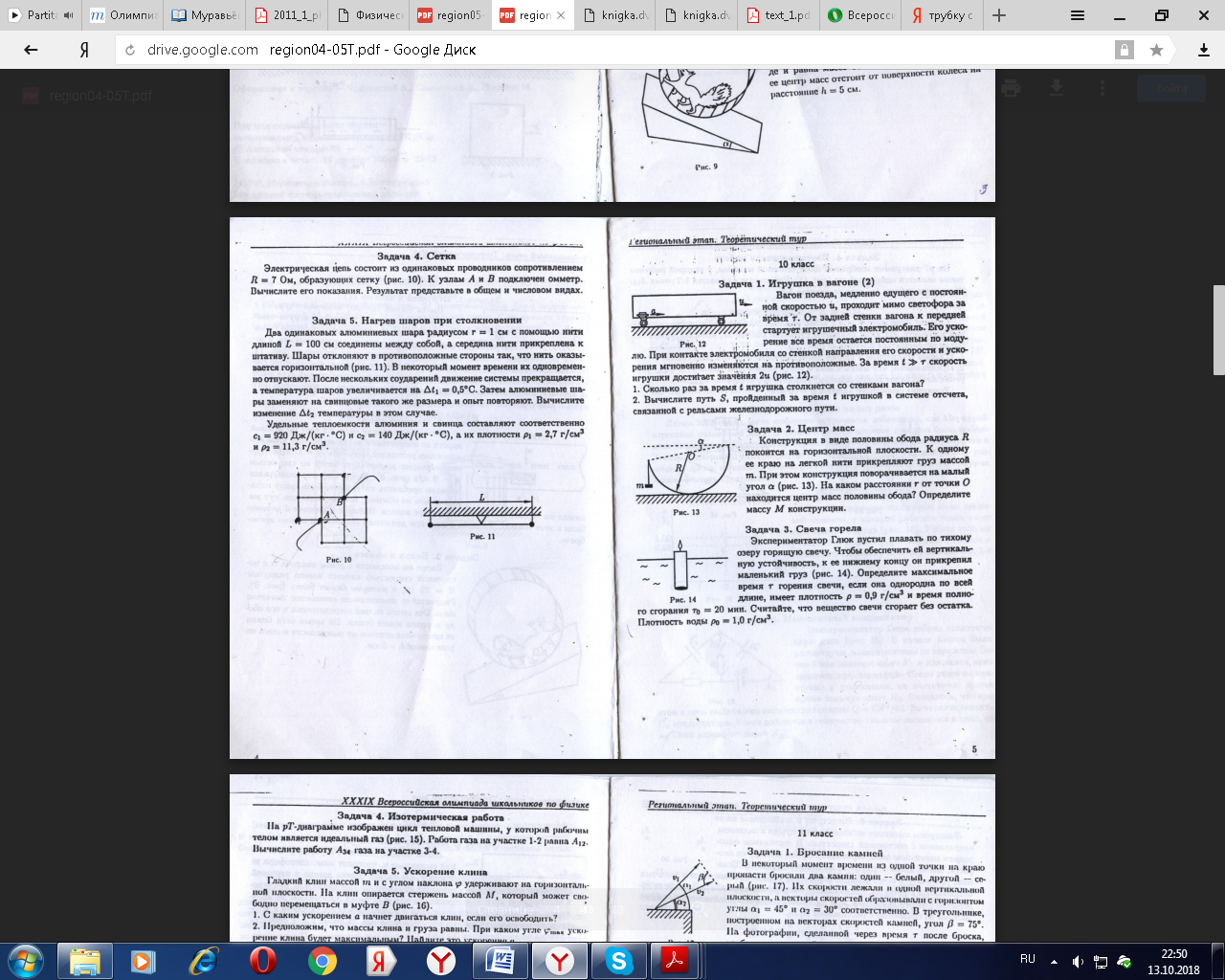 Решение.Изменение потенциальной энергии системы ΔЕ= -2mgL/2=-mgL, где m- масса шара, g- ускорение свободного падения. Изменение внутренней энергии шаров ΔU=c2mΔt. По закону сохранения энергии  ΔЕ +ΔU=0, откуда gL= 2c1Δt1 =2c2Δt2. Следовательно, Δt2= Δt1Задача 3.Свет от Солнца до Земли доходит за время t = 500 с. Найдите массу Солнца. Гравитационная постоянная 6,67·10-11 (Н·м2)/кг2, скорость света в вакууме 3·108 м/с.Решение.Земля движется по окружности радиуса R со скоростью u под действием силы гравитации , где М – масса Солнца, а m – масса Земли.Центростремительное ускорение Земли Получаем массу Солнца Подставим Получаем Ответ: М = 2·1030 кгЗадача 4.Решение.Разъединим проводники, подключенные к узлам С1 и С2 так, как показано на рисунке. Подключим к узлам А и В источника тока. В силу симметрии схемы напряжение между точками С1 и С2, а также между точками и  равно нулю, то есть схемы на рисунке эквивалентны. Сопротивление RAB== 5 Ом.Задача 5.Решение.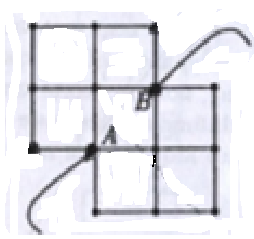 Электрическая цепь состоит из одинаковых проводников сопротивлением 7 Ом, образующих сетку. К узлам А и В подключен омметр. Вычислите его показания. Результат представьте в общем и числовых видах.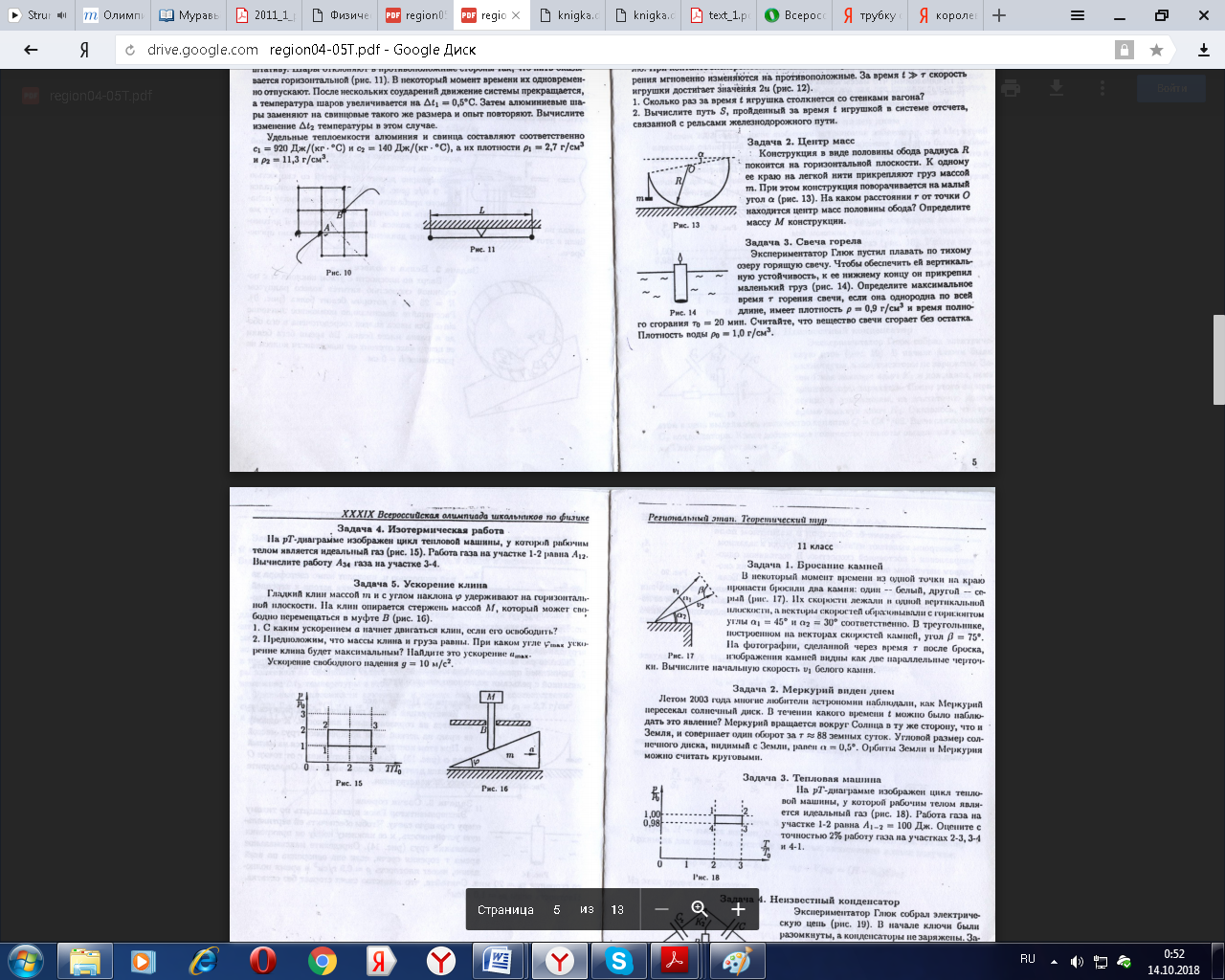 Гладкий клин массой m и с углом φ удерживают на горизонтальной плоскости. На клин опирается стержень массой М, который может свободно перемещаться в муфте В (рис).1) С каким ускорением а начнет двигаться клин, если его освободить?2) Предположим, что масса клина и груза равны. При каком угле φmax ускорение клина будет максимальным? Найдите это ускорение аmax. Ускорение свободного падения 10 м/с2.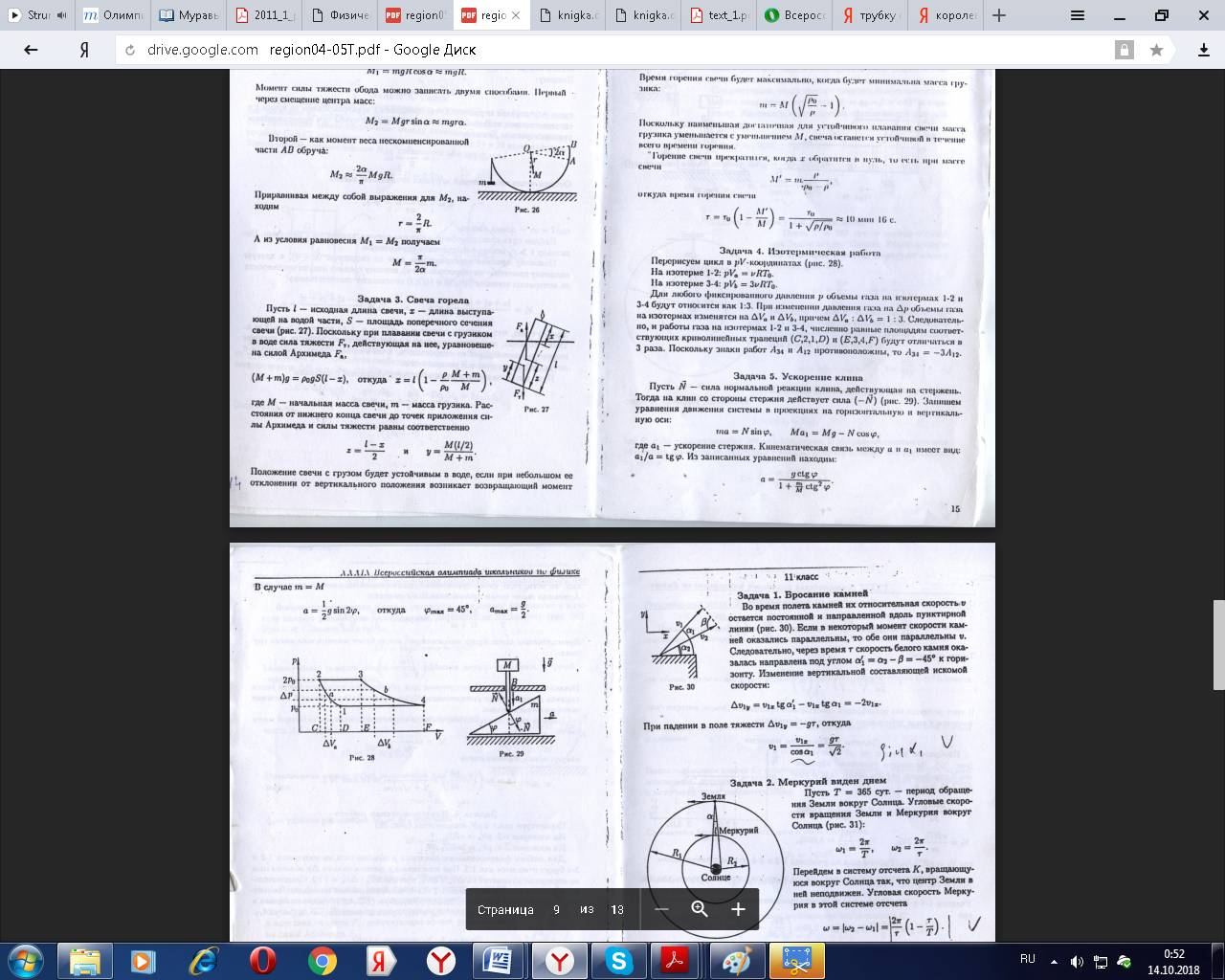 Пусть - сила нормальной реакции клина, действующая на стержень. Тогда на клин со стороны стержня действует сила (). Запишем уравнения движения системы в проекциях на горизонтальную и вертикальную оси:ma=Nsinφ, Ma1=Mg-Ncosφ, где а1 – ускорение стержня. Кинематическая связь между a и а1 имеет вид а1/a=tgφ/ из записанных уравнений находим: В случае m=Ma=1/2gsin2φ,  откуда φmax=45, amax=g/2